Week 1: Let’s Get Physical 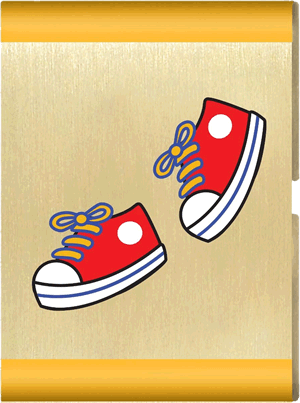 (Lion: Fun on the Run)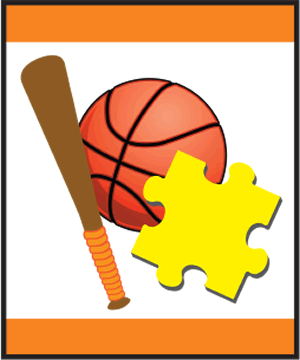  (Tiger: Games Tiger Play)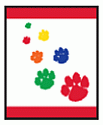 (Wolf: Paws on the Path)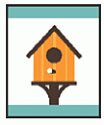 (Bear: Fur, Feathers, and Ferns)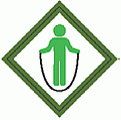 (Webelos: Stronger, Faster, and Higher)Lion: Practice stretching for 5 mins. Learn and demonstrate 3 exercises you can do each day. Tiger: Show you can run in place and do jumping jacks.      Go for a walk and pick out two or more sights and sounds of nature. Wolf: Plan a one-mile walk/hike. Incorporate running into your walk, by running for 2 mins. Choose appropriate clothing to wear on your walk/hike.Bear: Plan a one-mile walk/hike. Identify six signs of mammals, birds, etc are living near you.Webelos: Plan a one-mile walk/hike. Warm up before walking/hiking. Incorporate running into your walk/hike by running for 5 mins. 